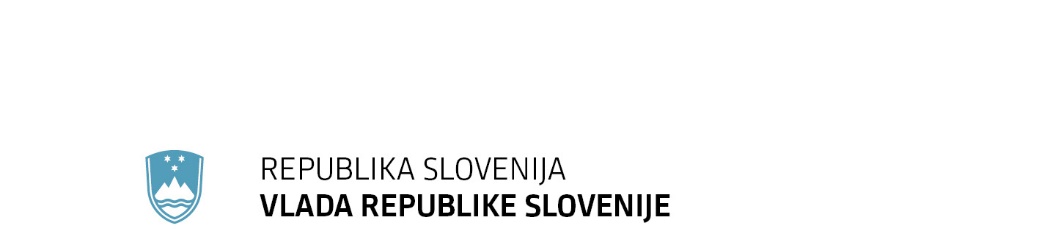 SPOROČILO ZA JAVNOST56. redna seja Vlade Republike Slovenije28. junij 2023Vlada izdala Odlok o ustanovitvi Sveta Vlade za mladino Vlada je izdala Odlok o ustanovitvi Sveta Vlade za mladino, kot posvetovalnega telesa vlade pri vprašanjih, ki zadevajo položaj mladih v družbi.Sklep je potreben zaradi reorganizacije vlade. Na podlagi mnenja Službe Vlade RS za zakonodajo je namesto spremembe sklepa pripravljen nov odlok. Svet sestavljajo predstavnice in predstavniki mladinskih organizacij in združenj ter predstavniki vlade. Ima predsednico, oziroma predsednika in 25 članic, oziroma članov, ki so imenovani po načelu dvopartitne sestavljenosti. Člane sveta bo imenovala vlada.Vir: Ministrstvo za vzgojo in izobraževanjeVlada izdala uredbo o seznamu funkcij, ki štejejo za vidni javni položaj v SlovenijiVlada je izdala Uredbo o seznamu funkcij, ki se v Sloveniji štejejo za vidni javni položaj, v kateri je natančneje določila, katere funkcije se v Sloveniji štejejo za vidni javni položaj v smislu 66. člena Zakona o preprečevanju pranja denarja in financiranja terorizma. Ureditev sledi evropski zakonodaji, ki določa, da bi države članice za opredelitev politično izpostavljenih oseb v Evropski uniji morale izdati sezname z navedbo specifičnih funkcij, ki v skladu z nacionalnimi zakoni in drugimi predpisi štejejo za pomembne javne funkcije.Zakon o preprečevanju pranja denarja in financiranja terorizma politično izpostavljeno osebo opredeljuje kot vsako fizično osebo, ki je v zadnjem letu delovala na vidnem javnem položaju v državi članici ali tretji državi, vključno z njenimi ožjimi družinskimi člani in ožjimi sodelavci. Zakon tudi okvirno določa katere so take fizične osebe, uredba pa te funkcije  konkretizira.Seznam funkcij je namenjen predvsem pomoči vsem zavezancem, tudi tistim iz drugih držav članic, da lažje ugotovijo, ali je oseba iz Slovenije politično izpostavljena oseba. Vir: Ministrstvo za financeSklep o določitvi deležev prevzemanja odpadnih nagrobnih svečVlada je sprejela sklep o določitvi deležev prevzemanja odpadnih nagrobnih sveč pri izvajalcih javne službe zbiranja in upravljavcih pokopališč za obdobje do 30. junija 2024.Deleži prevzemanja odpadnih nagrobnih sveč pri izvajalcih javne službe zbiranja in upravljavcih pokopališč za obdobje do 30. junija 2024 so:– za družbo PRONS, d. o. o., 		49,22 %,– za družbo SVEKO, d. o. o., 		29,23 %,– za družbo ZEOS, d. o. o., 		5,37 %,– za družbo INTERZERO, d. o. o., 	16,18 %.Vir: Ministrstvo za okolje, podnebje in energijoSoglasje povečanju števila razpisanih mest za tujce na visokošolskih zavodih Vlada je sprejela Sklep o soglasju k omejitvam vpisa in povečanju števila razpisanih mest za tujce, državljane držav, ki niso države članice Evropske unije, v dodiplomske in enovite magistrske študijske programe na javnih in koncesioniranih visokošolskih zavodih v študijskem letu 2023/2024.Pravilnik o razpisu za vpis in izvedbi vpisa v visokem šolstvu določa, da v primeru kadar število prijavljenih kandidatov za vpis presega število razpisanih mest, pristojni organ univerze ali samostojnega visokošolskega zavoda sprejme sklep o omejitvi vpisa oziroma o povečanju števila razpisanih mest. Univerze v Ljubljani, Mariboru in na Primorskem so predlagale povečanje vpisnih mest za tujce (tuje državljane, ki prihajajo iz držav, ki niso države članice Evropske unije) za skupaj za 200 mest (192 rednih in 8 izrednih vpisnih mest) na 26 študijskih programih. Vlada je upoštevajoč 41. člen Zakona o visokem šolstvu in 28. člen Pravilnika o razpisu za vpis in izvedbi vpisa v visokem šolstvu podala soglasje k povečanju števila razpisanih mest.Vir: Ministrstvo za visoko šolstvo, znanost in inovacijeVlada razglasila leto 2024 za leto generala Rudolfa MaistraVlada je sprejela sklep s katerim je leto 2024 razglasila za leto generala Rudolfa Maistra.Prihodnje leto bomo obeleževali 150 - letnico rojstva in 90 - letnico smrti generala in pesnika Rudolfa Maistra – Vojanova. Nacionalna obeležitev Maistrove ustvarjalnosti in njegove vloge v kolektivni zavesti Slovencev bo prihodnje leto vključevala številne prireditve in projekte in se zaokrožila z redno proslavo 23. novembra 2024, na državni praznik dan Rudolfa Maistra. Na ta dan je general Maister s svojimi vojaki v Mariboru razorožil in izgnal iz mesta pripadnike nemške zelene garde (v noči z 22. na 23. november 1918) in s tem zagotovil Spodnjo ali Južno Štajersko takrat Državi Slovencev, Hrvatov in Srbov (SHS), danes pa Republiki Sloveniji.Razglasitev Maistrovega leta bo lahko še dodatno spodbudila k oblikovanju novih programov in dejavnosti v zvezi z Maistrovo domoljubno, vojaško in pesniško dediščino ter pozitivno prispevala k širjenju zavesti o izjemnih domoljubnih, humanističnih in duhovnih vrednotah generalove in poetove dediščine ter njegovega ustvarjalnega in navdihujočega življenja. Prav tako pričakujemo, da bo razglasitev prispevala k promociji in ugledu Slovenske vojske, ki črpa svojo tradicijo iz navedenega obdobja in promociji ter krepitvi ugleda poklica vojaka.Vir: Ministrstvo za obramboVlada soglaša k spremembi pogodbe za izvedbo gradbenih, obrtniških in instalacijskih del na strelišču MlakeVlada je dala soglasje Ministrstvu za obrambo za spremembo pogodbe za izvedbo gradbenih, obrtniških in instalacijskih del na strelišču Slovenske vojske Mlake, in sicer za več in dodatna dela v skupni vrednosti 75.538,22 evra brez Davka na dodano vrednost (DDV) oziroma 92.156,63 evra z DDV.Sedmi odstavek 22. člena Zakona o javnem naročanju na področju obrambe in varnosti (ZJNPOV) določa, da mora naročnik pred spremembo pogodbe, ki pomeni spremembo predmeta pogodbe, vključno s spremembo obsega predmeta naročanja, ali povečanja cene ali vrednosti pogodbe, pridobiti soglasje svojega nadzornega organa, če tega nima, pa soglasje vlade, če je vrednost sprememb višja od 10.000 EUR brez DDV ali če vrednost sprememb predstavlja več kot 5 % vrednosti prvotnega naročila. Naročnik mora pridobiti soglasje tudi, če skupna vrednost te in predhodnih sprememb znaša 10.000 EUR brez DDV oz. 5% vrednosti prvotnega naročila. Ker so izpolnjeni pogoji v sedmem odstavku 22. člena ZJNPOV je Ministrstvo za obrambo na Vlado RS posredovalo vlogo za soglasje za spremembo sklenjene pogodbe 4300-453/2022-1 z dne 19. 9. 2022.Ob izvedbi končnega obračuna (pregled končne situacije izvedenih del), je naročnik ugotovil, da je bilo izvedenih več del od predvidenih v pogodbi, in sicer v vrednosti  66.404,78 EUR brez DDV oz. 81.013,83 EUR z DDV, kar predstavlja 24,7 % prvotne pogodbene vrednosti in vključujejo gradbena dela. Vrednost dodatnih del, ki so zajeta v tej vlogi za soglasje, znaša 9.133,44 EUR brez DDV oz. 11.142,80 EUR z DDV, kar predstavlja 3,4 % prvotne pogodbene vrednosti.Za vse dejansko vgrajene količine za že izvedena dela in za vsa dodatna dela je naročnik pridobil potrditev podjetja, ki izvaja strokovni nadzor nad gradbenimi, obrtniškimi in instalacijskimi deli, ravno tako potrditev, da so ponujene cene za dodatna dela skladne s cenami na tržišču. Skupna vrednost dodatnih in več del znaša 75.538,22 EUR brez DDV oz. 92.156,63 evra z DDV, kar predstavlja 28,08 % pogodbene vrednosti. Skupna vrednost pogodbe, vključno z aneksom št. 1, bo znašala 344.541,14 EUR brez DDV oz. 420.340,19 EUR z DDV.Vir: Ministrstvo za obramboVlada o sklenitvi pogodbe za upravljanje kapitalskih naložb državeVlada je sprejela sklep o sklenitvi pogodbe o plačilu stroškov Slovenskemu državnemu holdingu (SDH) za upravljanje kapitalskih naložb v lasti Republike Slovenije za leto 2023.SDH je za upravljanje kapitalskih naložb, ki niso v njegovi lasti, na podlagi Zakona o Slovenskem državnem holdingu upravičen do plačila. Slednje se določi na podlagi dejanskih upravičenih stroškov, povezanih z upravljanjem naložb. Višino nadomestila in druga medsebojna razmerja glede nalog upravljanja državnih naložb SDH in Republika Slovenija uredita s pogodbo.Dejanski upravičeni stroški, povezani z upravljanjem kapitalskih naložb države, so stroški SDH, ki nastajajo pri upravljanju ali v zvezi z upravljanjem kapitalskih naložb v lasti Republike Slovenije. V to niso vključeni stroški, ki jih ima SDH glede upravljanja kapitalskih naložb v lasti SDH in drugih lastnikov, katerih naložbe upravlja SDH, in stroški, ki nastajajo SDH pri upravljanju drugih dejavnosti.Stroški, povezani z upravljanjem naložb v lasti države, so za letošnje leto ocenjeni v višini približno šest milijonov evrov (z davkom na dodano vrednost), kar je za dobrih 300.000 evrov manj od leta 2022.Vir: Ministrstvo za financeVlada podala soglasje Dijaškemu domu Vič za sprejetje pogodbe o javno-zasebnem partnerstvuVlada je Dijaškemu domu Vič podala soglasje za sprejetje pogodbe o javno-zasebnem partnerstvu za projekt »Energetska sanacija Dijaškega doma Vič«.Ugotovljeno je, da sta objekta Dijaškega doma Vič tako z energetskega kot tudi uporabnega vidika dotrajana in nujno potrebna sanacije. Objekta sta namreč energetsko potratna in z vidika delovnega ugodja tudi problematična.Osnovni namen projekta je implementacija potrebnih ukrepov za celovito energetsko sanacijo in energetsko upravljanje objektov z namenom funkcionalnega izboljšanja in povečanja energetske učinkovitosti, zmanjšanja stroškov obratovanja ter zmanjšanja emisij toplogrednih plinov. Načrtovan ukrep med drugim prispeva k izpolnitvi ciljev na nacionalni strateški ravni, to je »Operativni program za izvajanje Evropske kohezijske politike za obdobje 2014 – 2020«.Dijaški dom Vič za celovito energetsko sanacijo obravnavanih objektov ne razpolaga z zadostnimi lastnimi sredstvi, zato je bilo iz investicijske dokumentacije ugotovljeno, da je investicija po modelu javno-zasebnega partnerstva primerna varianta izvedbe projekta ter hkrati zaradi omejenih lastnih sredstev Dijaškega doma Vič za izvedbo projekta v lastni režiji edina izvedljiva varianta.Vir: Ministrstvo za vzgojo in izobraževanjeVlada se je seznanila s Poročilom Komisije za preprečevanje dela in zaposlovanja na črnoVlada se je seznanila s Poročilom Komisije Vlade Republike Slovenije za preprečevanje dela in zaposlovanja na črno (komisija vlade) o dejavnostih in učinkih preprečevanja dela in zaposlovanja na črno za leto 2022 (poročilo).Komisija Vlade je na podlagi Zakona o preprečevanju dela in zaposlovanja na črno (ZPDZC-1) dolžna vladi poročati o izvajanju in učinkih ZPDZC-1. Poročilo zajema uresničitev priporočil iz Poročila komisije Vlade Republike Slovenije za leto 2021, predpise o odkrivanju in preprečevanju dela in zaposlovanja na črno v Republiki Sloveniji v letu 2022, nadzor po Zakonu o preprečevanju dela in zaposlovanja na črno, ugotovljene težave in predlogi rešitev, kadrovske in materialne razmere za delo, predvidene ukrepe za preprečevanje dela in zaposlovanja na črno v letu 2023 in tako dalje. Finančna uprava Republike Slovenije (FURS) je v letu 2022 opravil 12.268 nadzorov dela in zaposlovanja na črno po ZPDZC-1. Na povečan obseg nadzorov, predvsem iz naslova zaposlovanja na črno, so vplivali opravljeni nadzori nad izvajanjem ukrepov za zmanjšanje tveganja okužbe z virusom Covid -19 (nadzori po ZNB in odlokih), ki so se v začetku poročevalskega leta izvajali pri opravljanju nalog inšpekcijskega nadzora, in sicer predvsem v okviru nadzorov na področju zaposlovanja na črno in davčnih blagajn. Vzporedno z izvajanjem nadzorov nad ukrepi za zmanjševanje tveganja okužbe in širjenja okužbe z virusom Covid-19 je bilo opravljenih 2.665 nadzorov zaposlovanja na črno, kar predstavlja 33 % od vseh opravljenih nadzorov zaposlovanja na črno. FURS bo nadaljeval s sodelovanjem z drugimi inšpektorati, strokovnimi združenji ter splošno in zainteresirano strokovno javnostjo. Tudi v letu 2023 bodo aktivnosti FURS namenjene preprečevanju dela iz zaposlovanja na črno.  Vir: Ministrstvo za delo, družino, socialne zadeve in enake možnostiSoglasje vlade za načrtovanje prostorskih ureditev lokalnega pomena v Občini Pesnica Vlada je izdala Občini Pesnica soglasje za načrtovanje prostorskih ureditev lokalnega pomena v območju Državnega prostorskega načrta za železniško progo Maribor-Šentilj, na zemljiščih oziroma delih zemljišč s parc. št. 655 in 656, obe  v k.o. Ranca (606).Občina Pesnica oziroma investitor, veterinarska klinika, želi zaradi prostorske utesnjenosti dejavnost razširiti in obstoječ ter predviden objekt (prizidek) združiti. Zato je potrebno individualno odstopanje od prostorskih izvedbenih pogojev, kot so določeni v veljavnih prostorskih aktih občine Pesnica.  Občina lahko na podlagi določil 134. člena Zakona o urejanju prostora (ZUreP-3) postopek lokacijske preveritve izvede  tudi v območju državnega prostorskega načrta.  Vir: Ministrstvo za naravne vire in prostorZahteva za oceno ustavnosti in zakonitosti Sklepa o potrditvi elaborata lokacijske preveritveVlada  je sprejela besedilo zahteve za oceno ustavnosti in zakonitosti Sklepa o potrditvi elaborata lokacijske preveritve za parceli št. 1295/1 in 1295/2, obe katastrska občina (k.o.) Portorož. Prejšnje Ministrstvo za okolje in prostor, sedaj Ministrstvo za naravne vire in prostor je 29. junija 2020 Občini Piran izdalo negativno mnenje s področja prostora glede ustreznosti elaborata lokacijske preveritve (mnenje) za namen individualnega odstopanja od prostorskih izvedbenih pogojev ( PIP), določenih za parceli št. 1295/1 in 1295/2, obe k. o. 2631 Portorož. V mnenju je ministrstvo ugotovilo, da občina ni ustrezno opredelila vsebin, ki jih določa  Zakon o urejanj prostora (ZUreP-2), ter da tudi digitalno  gradivo ni pripravljeno v skladu s priporočili za izvajanje lokacijskih preveritev, ki jih je ministrstvo objavilo na spletnih straneh.  Občina Piran je kljub negativnemu mnenju ministrstva sprejela Sklep o potrditvi Elaborata lokacijske preveritve za parceli št. 1295/1 in 1295/2, obe k. o. 2631 Portorož. Ministrstvo je Občina Piran pozvalo k razveljavitvi sklepa, ki ga ni razveljavila. Zato je ministrstvo vladi predlagalo, da začne s postopkom za oceno ustavnosti in zakonitosti tega sklepa. Vir: Ministrstvo za naravne vire in prostorVlada dala soglasje za prevzemanje in plačevanje obveznosti na namenskih postavkah Ministrstva za infrastrukturo preko načrtovanih pravic porabe v sprejetem proračunuPrometna infrastruktura je eden od pogojev za enakomeren razvoj Slovenije in omogoča primerno oskrbo gospodarstva ter mobilnost prebivalstva. Med ključnimi vlaganji so investicije v zmogljivo železniško infrastrukturo in uporabno državno cestno omrežje. Na podlagi Resolucije o nacionalnem programu razvoja prometa v Republiki Sloveniji za obdobje do leta 2030 predstavlja načrt vlaganj v promet in prometno infrastrukturo oziroma t.i. drsni plan okvir za zagotavljanje, predvsem bolj stabilnega in enakomernega obsega investicij v prometno infrastrukturo. Pomemben vir financiranja investicij z velikim multiplikativnim učinkom na gospodarsko rast predstavljajo namenska sredstva. Za vlaganja v cestno in železniško infrastrukturo so to med drugim namenska sredstva na podlagi Zakona o zagotavljanju sredstev za investicije v prometno infrastrukturo, Zakona o javnih financah in Zakona o izvrševanju proračunov Republike Slovenije za leti 2023 in 2024.Sprejeta višina namenskih sredstev po rebalansu za leto 2023 na nivoju skupine proračunskih uporabnikov ne zadostuje za pokritje pričakovanih obveznosti in bi se morala zvišati za 15 milijonov evrov. Glede na že evidentirane pogodbe ter okvirne dinamike po postopkih javnih naročil v teku, bi bilo potrebno pri proračunskem uporabniku Direkcija Republike Slovenije za infrastrukturo povečati zgornjo mejo dovoljene porabe za 15 milijonov evrov, in sicer iz naslova prenosa nerealiziranih namenskih sredstev iz preteklega leta.Vir: Ministrstvo za infrastrukturoVlada dala soglasje Šolskemu centru Nova Gorica za sprejetje pogodbe o javno-zasebnem partnerstvu Vlada je dala soglasje Šolskemu centru Nova Gorica, kot drugemu javnemu partnerju, za sprejetje pogodbe o javno-zasebnem partnerstvu za projekt »Energetska sanacija stavb Šolskega centra Nova Gorica«.Ugotovljeno je, da so objekti Šolskega centra Nova Gorica tako z energetskega kot tudi uporabnega vidika dotrajani in nujno potrebni sanacije. Objekti so namreč energetsko potratni in z vidika delovnega ugodja tudi problematični.Osnovni namen projekta je implementacija potrebnih ukrepov za celovito energetsko sanacijo in energetsko upravljanje objektov z namenom funkcionalnega izboljšanja in povečanja energetske učinkovitosti, zmanjšanja stroškov obratovanja ter zmanjšanja emisij toplogrednih plinov. Načrtovan ukrep med drugim prispeva k izpolnitvi ciljev na nacionalni strateški ravni, to je »Operativni program za izvajanje Evropske kohezijske politike za obdobje 2014 – 2020«.Vir: Ministrstvo za vzgojo in izobraževanjeVlada sprejela pobudo za sklenitev Sporazuma o srednjeevropskem programu meduniverzitetne izmenjaveVlada je sprejela pobudo za sklenitev Sporazuma o srednjeevropskem programu meduniverzitetne izmenjave in pooblastila ministra dr. Igorja Papiča za podpis sporazuma.Predlog Sporazuma o srednjeevropskem programu meduniverzitetne izmenjave (CEEPUS IV) pomeni nadaljevanje vzpostavljenega sodelovanja in meduniverzitetnega mreženja, izmenjave študentov in profesorjev v regiji, ki je bilo vzpostavljeno že leta 1993 s prvim sporazumom CEEPUS, ki ga je poleg Slovenije podpisalo še pet ustanovnih držav. Trenutno v programu v okviru sporazuma CEEPUS III, ki je bil podpisan leta 2010, sodeluje prek 1600 univerz in drugih visokošolskih institucij iz 14 držav članic: Albanije, Avstrije, Bolgarije, Bosne in Hercegovine, Češke, Črne Gore, Hrvaške, Madžarske, Makedonije, Poljske, Romunije, Slovaške, Slovenije, Srbije ter tudi posamezne univerze iz Kosova. Ker se veljavnost sporazuma CEEPUS III izteče 30. 4. 2025, so leta 2020 vse države članice sprejele odločitev, da se pristopi k sklenitvi novega sporazuma.Program CEEPUS deluje na enak način kot program Erasmus+ hkrati pa dodatno spodbuja multilateralno sodelovanja v regiji, saj omogoča enakopravno sodelovanje in izmenjave tudi z državami, ki (še) niso članice EU. Ponuja dodatno vzpodbudo razvoju in sodelovanju visokega šolstva, še posebej v regiji Zahodnega Balkana. S svojimi meduniverzitetnimi mrežami in štipendijami pa prispeva k cilju EU za povečanje mobilnosti.Vir: Ministrstvo za visoko šolstvo, znanost in inovacijeVlada sprejela stališče glede skupnih pravil za spodbujanje popravila blaga na ravni Evropske unijeVlada je sprejela stališče Republike Slovenije k zadevi Predlog direktive Evropskega parlamenta in Sveta o skupnih pravilih za spodbujanje popravila blaga. Republika Slovenija se s predlogom direktive strinja.Namen predloga direktive je, da bi se s popravilom in ponovno uporabo potrošniškega blaga, ki ga je mogoče popraviti ali prenoviti, spodbujalo trajnostno potrošnjo. Komisija si celostno prizadeva za uresničitev cilja zelenega dogovora, tako na strani ponudbe kot na strani povpraševanja. S predlogom direktive pa dodaja tretjo razsežnost, in sicer v poprodajni fazi uvaja pravico do popravila za potrošnike v okviru zakonske garancije kot tudi po njenem izteku. Ukrepi so zasnovani tako, da zajemajo celoten življenjski cikel izdelka. Prav tako predlog direktive predvideva, da bodo morali prodajalci v okviru zakonske garancije ponuditi popravilo, če to ne bo dražje od zamenjave blaga. Po izteku zakonske garancije pa bodo potrošniki imeli na voljo nov sklop pravic in orodij, zaradi česar bo popravilo blaga zanje enostavnejša in cenejša možnost. Tako bo popravilo v primerjavi z zamenjavo za potrošnike dostopnejše in stroškovno učinkovitejše. Poleg tega se bo zaradi večjega potrošniškega povpraševanja po popravilu razcvetel sektor popravil, proizvajalci in prodajalci pa bodo spodbujeni k razvoju bolj trajnostnih poslovnih modelov.Republika Slovenija meni, da so takšne spremembe dobrodošle in potrebne. Vseeno pa opozarja, da je treba nove določbe natančno preučiti in zagotoviti sorazmernost predlaganih ukrepov s cilji ter njihovo usklajenost s pravnim redom Republike Slovenije. Prav tako je potrebno zagotoviti, da se s predlogom direktive ne zmanjšuje raven varstva potrošnikov, ki ga potrošniki uživajo že sedaj. Republika Slovenija že zagotavlja zakonsko obvezno popravilo neskladnega in nebrezhibnega blaga ter možnost popravila, nadomestnih delov preko pooblaščenih serviserjev za tehnično blago tudi po izteku odgovornosti podjetij za skladnost in brezhibnost blaga.Vir: Ministrstvo za gospodarstvo, turizem in športVlada sprejela stališče glede začasnih ukrepov za trgovinsko liberalizacijo na ravni Evropske unijeVlada je sprejela stališče Republike Slovenije o Predlogu uredbe Evropskega parlamenta in Sveta o začasnih ukrepih za trgovinsko liberalizacijo, ki dopolnjujejo trgovinske koncesije, ki se uporabljajo za moldavske izdelke v okviru Pridružitvenega sporazuma med Evropsko unijo in Evropsko skupnostjo za atomsko energijo in njunimi državami članicami na eni strani ter Republiko Moldavijo na drugi strani. Republika Slovenija se s predlogom uredbe strinja.Ob tem Republika Slovenija poudarja pomen zaščitne določbe, ki Evropski Uniji omogoča začasno ukinitev ukrepov za liberalizacijo trgovine, če bi uvoz na podlagi te uredbe negativno vplival na proizvajalce podobnih ali neposredno konkurenčnih izdelkov v EU.Slovenija pa ostaja kritična do morebitnih unilateralnih ukrepov, ki bi jih sprejele samo nekatere države članice. Slovenija je zaradi majhnega tržišča namreč zelo podvržena nihanjem cen in posledično zelo občutljiva na morebitne dodatne količine kmetijskih proizvodov na skupnem trgu EU. Zato je pomembno, da Komisija izvaja stalno spremljanje stanja na EU trgu kmetijskih proizvodov.Vir: Ministrstvo za gospodarstvo, turizem in športUrad Republike Slovenije za intelektualno lastnino bo pri poizvedbah sodeloval z Evropsko patentno organizacijoVlada je sprejela tri dokumente o sodelovanju Urada RS za intelektualno lastnino (URSIL) z Evropsko patentno organizacijo (EPO), in sicer delovni sporazum o sodelovanju pri poizvedbah, posebne ureditve za uporabo smernic pri pripravi poročila o poizvedbi o stanju tehnike s pisnim mnenjem in upravni sporazum glede znižanja pristojbin za poizvedbe.Slovenija je članica EPO od 1. decembra 2002. EPO ima dva organa, to sta Upravni svet in Evropski patentni urad (EPU). EPU na podlagi sklenjenih delovnih sporazumov med EPO in posamezno državo članico izvaja poizvedbe o stanju tehnike s pisnimi mnenji o izpolnjevanju kriterijev za podelitev patenta. Slovenija bo tako podpisala tri dokumente. Prvi je Pobuda za sklenitev Delovnega sporazuma med Evropsko patentno organizacijo in Uradom Republike Slovenije za intelektualno lastnino o sodelovanju pri poizvedbah. S tem bo EPU lahko na željo prijavitelja izvedel poizvedbo o stanju tehnike s pisnim mnenjem za patentne prijave, vložene pri URSIL, in patente, ki jih je podelil URSIL.Drugi dokument so Posebne ureditve za uporabo smernic za preizkus na Evropskem patentnem uradu in smernic za mednarodno poizvedbo in predhodni preizkus pri pripravi poročil o poizvedbi in pisnih mnenj o slovenskih patentnih prijavah ali patentih pri Evropskem patentnem uradu. Dokument dopolnjuje delovni sporazum in obravnavajo posebne ureditve za uporabo smernic pri pripravi poročila o poizvedbi o stanju tehnike s pisnim mnenjem.Tretji dokument pa je Upravni sporazum med Evropskim patentnim uradom in Uradom Republike Slovenije za intelektualno lastnino o znižanju pristojbin za poizvedbe na podlagi delovnega sporazuma o sodelovanju pri poizvedbah. Ta bo določenim prijaviteljem patentnih prijav pri URSIL in imetnikom patentov, ki jih je podelil URSIL, zagotovil finančno podporo v obliki znižanja pristojbine za poizvedbo, ki jo bo izvedel EPU okviru delovnega sporazuma.Vlada je za podpis vseh treh aktov pooblastila direktorico Urada RS za intelektualno lastnino mag. Karin Žvokelj.Vir: Ministrstvo za gospodarstvo, turizem in športVlada o stališču Slovenije glede sprememb evropske direktive z bančnega področjaVlada je sprejela predlog stališča Slovenije o predlogu evropske direktive, ki spreminja direktivo o vzpostavitvi okvira za sanacijo in reševanje kreditnih institucij ter uredbo o določitvi enotnih pravil in enotnega postopka za reševanje kreditnih institucij v okviru enotnega mehanizma za reševanje. Predlog v splošnem podpiramo.Predlog direktive je del zakonodajnega okvira za upravljanje bančnih kriz in jamstva za vloge, ki predstavlja drugi steber bančne unije, ustanovljene leta 2014 kot odziv na zadnjo globalno finančno krizo iz obdobja 2008−2012. Predlog direktive stremi k ohranjanju finančne stabilnosti in zaščiti davkoplačevalskega denarja ter boljši zaščiti imetnikov vlog. Kljub temu da se je okvir za upravljanje bančnih kriz in jamstva za vloge v zadnjem desetletju bistveno izboljšal, se je glede pravne ureditve reševanja bank pokazalo nekaj slabosti in možnosti izboljšav, še posebej pri srednje velikih in manjših bankah.Slovenija v splošnem podpira namen in cilje predlaganega zakonodajnega okvira. Namen celotne reforme je predvsem nadgraditi že vzpostavljeni enotni okvir za upravljanje bančnih kriz in zagotoviti doslednejši pristop k reševanju banke v težavah, še posebej srednje velike in manjše banke. To je v slovenskem prostoru zaradi visokega deleža depozitov tudi pri teh bankah še posebej pomembno za ohranitev finančne stabilnosti in davkoplačevalskega denarja ter zaupanja vlagateljev. S predlaganimi izboljšavami orodij za preprečevanje propada srednje velikih in manjših bank bi šlo v primeru težav v poslovanju manj bank v stečaj, s tem pa bi se zmanjšala tudi potreba po aktiviranju jamstva za vloge.Vir: Ministrstvo za financeStališče Republike Slovenije do Predloga uredbe Evropskega parlamenta in Sveta o spremembi Uredbe (EU) 2019/881 glede upravljanih varnostnih storitevPredlog uredbe Evropskega parlamenta in Sveta o spremembi Uredbe (EU) 2019/881 glede upravljanih varnostnih storitev pomeni zelo omejeno in ciljno usmerjeno spremembo Akta o kibernetski varnosti. Z njim bo Evropska komisija pooblaščena, da z izvedbenimi akti sprejme certifikacijske sheme za „upravljane varnostne storitve“ poleg shem za proizvode informacijsko-komunikacijske tehnologije (IKT), storitve IKT in postopke IKT, ki so že zajete v Aktu. Vendar bo sprememba začela učinkovati šele po sprejetju takih certifikacijskih shem v poznejši fazi. Poleg tega se s spremembo ne bo spremenila prostovoljna narava certifikacijskih shem.Upravljane varnostne storitve, ki imajo vse pomembnejšo vlogo pri preprečevanju kibernetsko varnostnih incidentov, dopolnjujejo sklop IKT proizvodov in storitev za katere že veljajo certifikacijske sheme skladno z Uredbo 2019/881 (Uredba (EU) 2019/881 Evropskega parlamenta in Sveta z dne 17. aprila 2019 o Agenciji Evropske unije za kibernetsko varnost (ENISA) in o certificiranju informacijske in komunikacijske tehnologije na področju kibernetske varnosti ter razveljavitvi Uredbe (EU) št. 526/2013 (Akt o kibernetski varnosti)).S spremembami uredbe se bo zagotovil višji nivo varnosti za upravljane varnostne storitve in sicer tako da jih bodo opravljale osebe z ustreznimi kompetencami, strokovnim znanjem in izkušnjam, da bodo imeli ponudniki vzpostavljene ustrezne notranje postopke, da se upravljane varnostne storitve vedno izvajajo na zelo visoki ravni kakovosti. Tako se bodo zaščitili podatki povezani z izvajanjem upravljanih varnostnih storitev, se bo zagotovil varen dostop do podatkov s strani oseb, programov ali strojev, se bo evidentiral dostop do podatkov in da so IKT proizvodi, storitve in postopki, ki se uporabljajo pri zagotavljanju upravljanih varnostnih storitvah, razviti v skladu z načelom privzete in vgrajene varnosti.Urad Vlade RS za informacijsko varnostSlovenija ostaja aktivni partner mehanizma Unije na področju civilne zaščiteVlada je sprejela sklep v katerem se je seznanila in odločila o predlogu prispevka Republike Slovenije h krepitvi zmogljivosti mehanizma Unije na področju civilne zaščite.Ob upoštevanj podnebnih sprememb ter povečevanja števila naravnih in drugih nesreč so se potrebe za zagotavljanje hitre in učinkovite pomoči prizadetim državam v zadnjih letih močno povečale. Ključni okvir za skupne aktivnosti na tem področju je mehanizem Unije na področju civilne zaščite kot osrednji evropski mehanizem za pripravljenost in usklajen odziv, ki omogoča okrepljeno sodelovanje držav članic Evropske unije na tem področju. Republika Slovenija je aktivni partner mehanizma Unije na področju civilne zaščite pri zagotavljanju operativnih zmogljivosti v Evropskem naboru civilne zaščite (enota za reševanje iz jam in enota za prečrpavanje velikih količin vode) in v okviru zmogljivosti rescEU (skladišče rescEU osebne zaščitne opreme v Republiki Sloveniji). V letu 2022 je Republika Slovenija nudila reševalno in materialno pomoč drugim državam enajstkrat, v letu 2023 pa je doslej napotila svoje reševalne enote in strokovnjake ter materialno pomoč ob potresu v Turčiji in Siriji, ob vojni v Ukrajini in nazadnje ob poplavah v sosednji Italiji maja 2023. Zaradi zagotavljanja nadaljnje solidarne in učinkovite pomoči Republika Slovenija kot aktivni partner mehanizma Unije na področju civilne zaščite načrtuje naslednje aktivnosti:- uvrstitev (adaptacija, certificiranje in registracija) slovenske enote Civilne zaščite za gašenje požarov v naravnem okolju z vozili v Evropski nabor civilne zaščite za obdobje petih let in v tem okviru izvedba projekta Adaptacija modula za gašenje požarov v naravnem okolju z vozili za delovanje v mednarodnih reševalnih intervencijah; s tem Republika Slovenija krepi zmogljivosti za sodelovanje v mednarodnih reševalnih intervencijah; izvedba projekta do leta 2025;- sodelovanje v načrtu Evropske komisije za začasno premeščanje gasilskih enot držav članic Evropske unije med požarno sezono 2023 za okrepitev lokalnih zmogljivosti na požarno najbolj izpostavljenih območjih držav članic Evropske unije: na zaprosilo Francoske republike za mednarodno pomoč prek mehanizma Unije na področju civilne zaščite se slovenska enota Civilne zaščite, usposobljena za gašenje požarov v naravnem okolju, avgusta 2023 za dva tedna napoti na pomoč na Korziko;- sodelovanje pri vzpostavitvi evropskih strateških zmogljivosti rescEU za začasno nastanitev; Republika Slovenija bo v okviru izvedbe projekta Razvoj in vzdrževanje RescEU zmogljivosti za začasno nastanitev (SI RescEU Shelter) vzpostavila zmogljivost za nastanitev 250 oseb, ki poleg materialnih sredstev vključuje opremljeno in usposobljeno enoto Civilne zaščite za postavitev in vodenje začasne namestitve; izvedba do leta 2026; - priprava in izvajanje usposabljanj (tečajev in vaj) za reševalne enote, koordinacijske strukture in druge deležnike v okviru evropskega programa usposabljanj na področju civilne zaščite, nadaljevanje aktivnosti do leta 2027, in v tem okviru izvedba projektov Priprava, načrtovanje, izvedba in evalvacija tečajev za strokovnjake, module in druge odzivne zmogljivosti, napotene na misijo (lot 1),  Priprava, načrtovanje, izvedba in evalvacija mednarodnih tečajev brez načrtovane napotitve na misijo (lot 2) ter projekta Vaje za module civilne zaščite, za enote za tehnično podporo in pomoč, druge odzivne zmogljivosti ter za ekipe Evropske unije, za oceno stanja in koordinacijo.  Velik del navedenih aktivnosti (so)financira Evropska komisija prek izvedbe projektov, financiranih iz okvira mehanizma Unije na področju civilne zaščite. Z izvajanjem tovrstnih aktivnosti in projektov Republika Slovenija krepi vlogo kredibilnega in zanesljivega partnerja  pri delovanju mehanizma Unije na področju civilne zaščite in prispeva h krepitvi pripravljenosti in učinkovitega odziva na naravne in druge nesreče na nacionalni ravni, v regiji Zahodnega Balkana, v okviru Evropske unije in širše.Vir: Ministrstvo za obramboVlada se je seznanila s končnim poročilom medresorske delovne skupine za odpravo administrativnih ovir s področja upravnih zadev tujcevVlada se je seznanila s končnim poročilom o delu Medresorske delovne skupine za odpravo administrativnih ovir s področja upravnih zadev tujcev in načrtom odprave (administrativnih) ovir pri delu organov na prvi stopnji.Medresorsko delovno skupino (MDST) je avgusta 2022 s sklepom ustanovila ministrica Sanja Ajanović Hovnik. Skupina je bila ustanovljena z namenom izdelave načrta odprave (administrativnih) ovir pri delu organov na prvi stopnji, ki bi omogočil hitrejše vodenje upravnih postopkov znotraj procesnih in materialnih rokov, poenostavitev materialnih in procesnih določb, dal predloge potrebnih sprememb in dopolnitev predpisov s tega področja dela in predloge dobrih praks z drugih področij dela, pa tudi iskanje možnosti intenzivnejše vključitve informacijskih sistemov v postopek dela. Člani MDST, ki s tem zaključujejo delo, so se od oktobra 2022 do konca aprila 2023 srečali trinajstkrat, opravili strokovno razpravo o aktualni problematiki in sprejeli načrt odprave (administrativnih) ovir pri delu organov na prvi stopnji. Skupina je sprejela 39 predlogov rešitev. Že med njenim delom je bilo realiziranih 17 predlogov. Večina jih je implementirana v zakonu s področja tujcev, nekateri tudi v predpisih s področja zaposlovanja in dela tujcev, čezmejnega izvajanja storitev ter s področja državne uprave. Drugi so bili izvedeni skozi izobraževanja oziroma usposabljanja uslužbencev upravnih enot ter posredovanimi dodatnimi navodili in usmeritvami Ministrstva za notranje zadeve upravnim enotam. Posodobljeno je bilo spletno mesto (InfoTujci), preko katerega tujci dostopajo do vseh relevantnih informacij, skupaj z obrazci vlog, prevedenimi v različne jezike. Izobraževanja in usposabljanja javnih uslužbencev, ki delajo na upravnih zadevah tujcev, se bodo nadaljevala, nadaljevala pa se bodo tudi regijska srečanja uslužbencev upravnih enot, ki so bila pilotno uvedena na pobudo Ministrstva za javno upravo, z namenom izmenjave izkušenj in primerov dobrih praks, razreševanja strokovnih vprašanj, sodelovanja ter poenotenja dela.Z možnostjo prenosa krajevne pristojnosti med upravnimi enotami (s sklepi ministra, pristojnega za upravo, ob soglasju ministra, pristojnega za določeno upravno področje) je bilo iz treh najbolj obremenjenih upravnih enot na druge upravne enote v reševanje prenesenih več kot pet tisoč vlog (upravne zadeve izdaje ali podaljšanja enotnega dovoljenja za prebivanje in delo), kar zmanjšuje nabrane zaostanke pri reševanju vlog. Poleg tega se je za proaktivno reševanje zaostankov in obvladovanje pripada novih zadev s kadrovskim načrtom povečalo število dovoljenih zaposlitev na upravnih enotah, z ustrezno (spremenjeno/prilagojeno) organizacijo dela upravnih enot, ki vključuje medoddelčno sodelovanje, ter dodatnim spremljanjem njihovega dela na podlagi sprejetih akcijskih načrtov v nekaj največjih upravnih enotah.MDST je analizirala tudi možne poenostavitve s pomočjo digitalnih rešitev, da bi razbremenili uslužbence in stranke ter pohitrili postopke. Na portalu SPOT so bile že poenostavljene e-vloge, Ministrstvo za digitalno preobrazbo je pripravilo koncept za digitalizacijo postopkov na področju upravnih zadev tujcev, Ministrstvo za pravosodje pa pripravlja novo informacijsko rešitev, ki bo omogočila hitrejšo izdajo potrdil iz evidence kazenskih točk in evidence pravnomočnih sodb oziroma sklepov o prekrških.Ostali predlogi rešitev, ki še niso bili realizirani, so uvrščeni v načrt odprave (administrativnih) ovir pri delu organov na prvi stopnji. Zlasti tisti, ki se nanašajo na potrebne spremembe zakonskih predpisov, bodo ponovno predmet strokovne obravnave ob upoštevanju veljavnih predpisov Evropske unije.Vir: Ministrstvo za javno upravoMemorandum o partnerstvu v zvezi z nacionalnimi frankofonskimi pobudami (2023-2026)Vlada se je seznanila z informacijo o nameravanem podpisu Memoranduma o partnerstvu v zvezi z nacionalnimi frankofonskimi pobudami (2023-2026). Namen nacionalnih frankofonskih pobud je razširjanje znanja francoskega jezika, predvsem med diplomati in vodstvenimi kadri iz držav članic Mednarodne organizacije za frankofonijo (francosko L'Organisation internationale de la Francophonie - OIF), in njegove uporabe v okviru mednarodnih organizacij in forumov. Slovenija se je včlanila v OIF s statusom opazovalke leta 1999 na vrhu OIF v Monctonu v Kanadi. Prvi Memorandum o izvajanju večletnega programa učenja francoskega jezika v slovenski državni upravi je bil sklenjen leta 2005, zadnji, četrti, pa za obdobje 2019-2022. V teku je postopek podpisa naslednjega memoranduma za obdobje 2023-2026. Memorandum predstavlja dvostranski mednarodni akti nepogodbene narave. Za nacionalno koordinacijo sodelovanja z OIF je zadolženo Ministrstvo za zunanje in evropske zadeve, za tehnično koordinacijo projekta usposabljanja pa skrbi Upravna akademija Ministrstva za javno upravo.Vir: Ministrstvo za zunanje in evropske zadeveSklep o ustanovitvi Delovne skupine vlade za stanovanjsko politikoVlada je sprejela Sklep o ustanovitvi Delovne skupine vlade za stanovanjsko politiko.Namen skupine je okrepiti medresorsko sodelovanje pri pripravi, izvajanju in spremljanju izvajanja stanovanjske politike. Naloge skupine so spremljanje področja stanovanjske politike ter oblikovanje predlogov aktivnosti pristojnim organom; sodelovanje med organi pri pripravi sistemskih sprememb na stanovanjskem področju in skrb za koordinacijo teh aktivnosti; oblikuje stališča do posameznih vprašanj s področja stanovanjske politike na predlog predsednika vlade ali ministrov; priprava izhodišč za pripravo predloga Nacionalnega stanovanjskega programa za obdobje od 2026 do 2036.Vir: Ministrstvo za solidarno prihodnostVlada imenovala namestnika direktorja v konstituenčni pisarni Evropske banke za obnovo in razvojVlada je na mesto namestnika direktorja v konstituenčni pisarni Evropske banke za obnovo in razvoj imenovala Roka Ponikvarja, in sicer od 1. avgusta 2023.Vir: Ministrstvo za financeVlada sprejela sklep o spremembi članstva v Stalni medresorski delovni skupini Vlade RS za zagotovitev boljšega zakonodajnega in poslovnega okolja ter dvig konkurenčnostiVlada je sprejela sklep, da se v Stalni medresorski delovni skupini za zagotovitev boljšega zakonodajnega in poslovnega okolja ter dvig konkurenčnosti spremenita sestava strateškega sveta in operativne skupine, in sicer:v strateškem svetu:razreši namestnik Urban Kodrič, državni sekretar in namesto njega imenuje Jure Trbič, državni sekretar, Ministrstvo za javno upravo;za člana imenuje Klemen Ploštajner, državni sekretar, Ministrstvo za solidarno prihodnost;razreši člana dr. Sebastjan Zbičajnik, državni sekretar in namesto njega imenuje mag. Valerija Jelen Kosi, državna sekretarka, Ministrstvo za pravosodje;v operativni skupini:z mesta namestnice razreši Urška Starc in namesto nje imenuje mag. Melita Ulčar, Ministrstvo za javno upravo;z mesta koordinatorice razreši mag. Kristina Sever in namesto nje imenuje Irena Jocif Bošnjak, Ministrstvo za infrastrukturo;z mesta namestnice razreši Tanja Šarabon in namesto nje imenuje Veronika Odlazek, Ministrstvo za infrastrukturo;z mesta namestnice razreši Suzana Emeršič in namesto nje imenuje namestnik Žiga Vrevc Žlajpah, Ministrstvo za naravne vire in prostor;na mesto koordinatorja imenuje mag. Peter Dolinar, Ministrstvo za okolje, podnebje in energijo;na mesto namestnice imenuje mag. Kristina Sever, Ministrstvo za okolje, podnebje in energijo;z mesta koordinatorja se razreši Miroslav Pretnar in namesto njega imenuje Martina Vehovec, Ministrstvo za gospodarstvo, turizem in šport;z mesta namestnika razreši dr. Jernej Štromajer in namesto njega imenuje Miroslav Pretnar, Ministrstvo za gospodarstvo, turizem in šport;na mesto koordinatorice se imenuje Petra Mundy Brugneri, Ministrstvo za vzgojo in izobraževanje;na mesto namestnice se imenuje Karla Jereb, Ministrstvo za vzgojo in izobraževanje;z mesta koordinatorice razreši mag. Petra Marolt Vajda in namesto nje imenuje dr. Lea Nahtigal, Ministrstvo za notranje zadeve;z mesta koordinatorice razreši Špela Horvat in namesto nje imenuje koordinator Jan Jakil, Ministrstvo za digitalno preobrazbo;z mesta namestnika koordinatorja razreši Jan Jakil in namesto njega imenuje namestnica Tamara Gliha, Ministrstvo za digitalno preobrazbo;z mesta koordinatorice razreši mag. Mateja Radej Bizjak in namesto nje imenuje Irena Makovec, Ministrstvo za zdravje;z mesta namestnice razreši Ksenija Trčko in namesto nje imenuje Maja Jurovič, Ministrstvo za zdravje;za področje solidarne prihodnosti imenuje koordinatorica Jasna Metličar, Ministrstvo za solidarno prihodnost;z mesta namestnice razreši Bernarda Gradišnik in namesto nje imenuje dr. Slobodan Šešum, Ministrstvo za zunanje in evropske zadeve;Imenovanje novih članov oziroma zamenjava članov medresorske delovne skupine je potrebna zaradi reorganizacije vlade v letu 2023 in posledično sprememb v organiziranosti resorjev. Vir: Ministrstvo za javno upravoVlada sprejela sklep za razrešitev in imenovanje predsednika in članov Komisije za pritožbe iz delovnega razmerja pri Vladi Republike SlovenijeVlada je sprejela sklep, da se razrešijo predsednik in vsi člani Komisije za pritožbe iz delovnega razmerja pri Vladi Republike Slovenije, imenovani s sklepom Vlade 5. 10. 2017 in sprejela sklep, da se v Komisijo za pritožbe imenujejo:Predsednica: Danijela Mišić Pogorevc, Ministrstvo za javno upravoČlani:-	mag. Vanja Svetec Leaney, Ministrstvo za obrambo,-	Ksenija Gomboc Rečnik, Ministrstvo za obrambo,-	Borko Obradović, Ministrstvo za obrambo,-	Marjana Cvenkel Lesjak, Ministrstvo za kulturo,-	Jana Švigelj Kvaternik, Ministrstvo za zunanje in evropske zadeve,-	Ana Starič, Ministrstvo za zunanje in evropske zadeve,-	Jožica Bračun Bokor, Ministrstvo za zunanje in evropske zadeve, -	Boštjan Pucelj, Ministrstvo za zunanje in evropske zadeve, -	Brigita Tomšič, Ministrstvo za gospodarstvo, turizem in šport,-	Valerija Di Monte, Ministrstvo za gospodarstvo, turizem in šport,-	mag. Špela Dragar, Ministrstvo za gospodarstvo, turizem in šport,-	mag. Manica Gros, Ministrstvo za visoko šolstvo, znanost in inovacije, -	Slavica Čebular Musar, Ministrstvo za vzgojo in izobraževanje, -	Jožica Šeme, Ministrstvo za vzgojo in izobraževanje,-	dr. Igor Lamberger, Policija,-	Robert Kos, Ministrstvo za notranje zadeve,-	Vesna Kerčmar, Ministrstvo za notranje zadeve,-	Polona Tomec, Uprava za izvrševanje kazenskih sankcij,-	Alenka Hribar, Uprava za izvrševanje kazenskih sankcij,-	Andrej Verhovnik Marovšek, Uprava za izvrševanje kazenskih sankcij,-	Špela Intihar, Ministrstvo za pravosodje,-	Nataša Kotnik, Ministrstvo za pravosodje,-	Mihael Gubenšek, Ministrstvo za pravosodje, -	Nina Kravanja Ilc, Ministrstvo za finance, -	Tanja Lapajne, Finančna uprava Republike Slovenije,-	Nataša Marušič Kuhar, Finančna uprava Republike Slovenije,-	Natalija Radelj Mehle, Finančna uprava Republike Slovenije,-	mag. Darija Perše Zoretič, Ministrstvo za delo, družino, socialne zadeve in enake možnosti, -	Mojca Bergant, Ministrstvo za delo, družino, socialne zadeve in enake možnosti, -	Petra Stergar, Ministrstvo za delo, družino, socialne zadeve in enake možnosti, -	Mojca Drča, Ministrstvo za zdravje,-	mag. Teja Božovič Holc, Ministrstvo za okolje, podnebje in energijo,-	Helena Bohl Gombač, Ministrstvo za solidarno prihodnost,-	Jerneja Pogorevc, Ministrstvo za javno upravo,-	mag. Tea Juratovec, Ministrstvo za javno upravo,-	Rastko Rafael Kozlevčar, Ministrstvo za javno upravo,-	Marta Marn Sinur, Ministrstvo za javno upravo,-	Minka Ogrin, Ministrstvo za javno upravo,-	Martin Ramor, Ministrstvo za javno upravo,-	Tanja Pustovrh, Ministrstvo za javno upravo,-	mag. Natalija Sajevec Plavčak, Ministrstvo za javno upravo,-	Barbara Koželj Sladič, Ministrstvo za javno upravo,-	Petra Brus, Ministrstvo za javno upravo,-	mag. Violeta Mašić, Ministrstvo za javno upravo,-	mag. Katja Knez, Ministrstvo za javno upravo, -	Nina Štefe, Ministrstvo za javno upravo, -	Petra Kocjančič, Ministrstvo za javno upravo, -	Mojca Kovačič, Ministrstvo za digitalno preobrazbo,-	Mojca Ramšak Pešec, Generalni sekretariat Vlade Republike Slovenije,-	Heidi Vončina, Generalni sekretariat Vlade Republike Slovenije,-	Mateja Golja, Ministrstvo za naravne vire in prostor,-	Suzana Gorenc, Statistični urad Republike Slovenije,-	Polonca Drofenik, Ministrstvo za kmetijstvo, gozdarstvo in prehrano, -	mag. Simona Peček, Ministrstvo za kmetijstvo, gozdarstvo in prehrano,-	Stojan Tramte, Ministrstvo za kmetijstvo, gozdarstvo in prehrano,-	Tanja Šarabon, Ministrstvo za infrastrukturo,-	Igor Petrović, Urad Vlade Republike Slovenije za komuniciranje,-	Rado Fele, Služba Vlade Republike Slovenije za zakonodajo, -	Neža Pirnat Cimerman, Služba Vlade Republike Slovenije za zakonodajo,-	Eva Ban, Služba Vlade Republike Slovenije za zakonodajo,-	Vanja Belec Šmon, Služba Vlade Republike Slovenije za zakonodajo,-	Breda Koren, Služba Vlade Republike Slovenije za zakonodajo, -	dr. Miloš Senčur, Združenje mestnih občin Slovenije,-	mag. Mateja Koprivec, Združenje mestnih občin Slovenije, -	dr. Jana Bolta Saje, Združenje mestnih občin Slovenije,-	Irena Hladin Škoberne, Združenje mestnih občin Slovenije,-	Lidija Krebl, Skupnost občin Slovenije,-	Silva Koželj, Združenje občin Slovenije, -	Manica Zlatolas Mirnik, Ministrstvo za kohezijo in regionalni razvoj,-	Vida Šink Krenner, Inšpektorat Republike Slovenije za delo,-	Branka Čemas Stjepanovič, Inšpektorat Republike Slovenije za delo, -	mag. Sebastjan Čagran, Urad Vlade Republike Slovenije za informacijsko varnost, -	Veronika Voglar Krušnik, Okrajno sodišče v Ljubljani,-	Tatjana Nadu Zgonc, Okrožno sodišče v Ljubljani,-	mag. Tjaša Bečela Hölbl, Okrožno sodišče v Mariboru, -	Mojca Jerman, Upravno sodišče Republike Slovenije,-	Martina Hrovat, Delovno in socialno sodišče v Ljubljani,-	mag. Januša Grumerec Prosenc, Višje delovno in socialno sodišče,-	Simona Struna Ušeničnik, Vrhovno sodišče Republike Slovenije, -	Mirjam Nučič, Državno odvetništvo Republike Slovenije,-	mag. Alenka Žagar, Državno odvetništvo Republike Slovenije, -	Anže Kromar, Vrhovno državno tožilstvo Republike Slovenije, -	predstavnika Slovenske obveščevalno-varnostne agencije.Ministrstvo za javno upravo, ki je zadolženo za opravljanje strokovno-tehničnih in administrativnih nalog za Komisijo za pritožbe, je zaradi številnih kadrovskih sprememb in reorganizacije vlade pristopilo k oblikovanju nove sestave Komisije za pritožbe in pozvalo organe, da podajo svoje predloge članov. Nova sestava Komisije za pritožbe s širšim naborom članov bo pripomogla tudi k lažjemu oblikovanju posameznih senatov, brez povečanja stroškov dela za posamezni organ.    Vir: Ministrstvo za javno upravoVlada sprejela spremenjen Zbirni kadrovski načrt oseb javnega prava po 22. členu Zakona o javnih uslužbencih za leti 2023 in 2024Vlada je sprejela sklep, da se Zbirni kadrovski načrt (ZKN) oseb javnega prava po 22. členu Zakona o javnih uslužbencih za leti 2023 in 2024 spremeni tako, da se dovoljeno število zaposlitev pri Ministrstvu za delo, družino, socialne zadeve in enake možnosti poveča za 10 dovoljenih zaposlitev, za Zavod za pokojninsko in invalidsko zavarovanje Slovenije.Zavod za pokojninsko in invalidsko zavarovanje Slovenije sredstva za stroške dela zaposlenih javnih uslužbencev zagotovi v okviru sredstev za stroške dela v svojem finančnem načrtu. Vir: Ministrstvo za javno upravoImenovanje Nacionalnega koordinatorja pravičnega prehodaVlada je sprejela Sklep o imenovanju Borisa Goličnika, župana Občine Šoštanj, za Nacionalnega koordinatorja pravičnega prehoda.Nacionalni koordinator pravičnega prehoda je predviden s sprejeto Nacionalno strategijo za izstop iz premoga in prestrukturiranje premogovnih regij v skladu z načeli pravičnega prehoda, ki jo je Vlada sprejela 13. januarja 2022, njegova vloga pa je predvsem povezovanje različnih strani v lokalni skupnosti, kar mu daje velik simbolni pomen. Boris Goličnik je bil na zadnjih lokalnih volitvah izvoljen za župana Občine Šoštanj. Po poklicu je komunalni inženir. Od prve zaposlitve dalje, leta 1992 pa do leta 2022, je bil zaposlen v Termoelektrarni Šoštanj. 20 let je delal kot Vodja priprave vode, nekaj let kot inženir gradbenega področja in vodja gradbene službe. Je prostovoljec, humanitarec in gasilec. Zanj so značilne pozitivna naravnanost, sposobnosti vodenja, povezovanja, ter tudi sprejemanja drugače mislečih. Zaveda se odgovornosti in pomembnosti funkcije nacionalnega koordinatorja pravičnega prehoda, ker prihaja iz regije, pred katero je izjemno pomembno in zahtevno obdobje prestrukturiranja, ki ga v tem trenutku postavlja pred številne zahtevne okoljske, gospodarske ter družbene izzive. Kot član sveta županov premogovnih regij je v proces prestrukturiranja že sedaj aktivno vključen in pozna aktivnosti na tem področju, zato bo prispeval k dobri koordinaciji in uspešni realizaciji območnih načrtov ter izvajanju upravičenih projektov oz. operacij obeh premogovnih regij, ki sta vključeni v proces prestrukturiranja.Vir: Ministrstvo za okolje, podnebje in energijoVlada imenovala člane znanstvenih odborov za namerno sproščanje gensko spremenjenih organizmov v okolje in dajanje izdelkov na trg ter za delo z gensko spremenjenimi organizmi v zaprtem sistemuVlada je zaradi poteka mandata dosedanjim članom Znanstvenega odbora za namerno sproščanje gensko spremenjenih organizmov (GSO) v okolje in dajanje izdelkov na trg (ZOOS) ter članom Znanstvenega odbora za delo z GSO v zaprtem sistemu (ZOZS), za strokovno pomoč ministrstvom, pristojnim za odločanje o ravnanju z GSO, imenovala nove člane in namestnike.V skladu z 9. členom Zakona o ravnanju z gensko spremenjenimi organizmi (ZRGSO) znanstvena odbora sestavljajo strokovnjaki z naslednjih področij; ZOOS: strokovnjaki s področij genetike, biologije, kmetijstva, veterine, biokemije in molekularne biologije, mikrobiologije, medicine, toksikologije, alergologije, živilstva, varstva rastlin, prehrane živali in ekologije.ZOZS: strokovnjaki s področij mikrobiologije, genetike, medicine, biokemije in molekularne biologije, farmacije, biotehnologije, varstva pri delu, toksikologije in ekologije.V ZOOS Vlada RS za mandatno dobo štirih let imenuje: dr. Jelko Šuštar-Vozlič, dr. Branka Javornika, dr. Boruta Bohanca, dr. Polono Jamnik, dr. Mojco Milavec, dr. Davida Dobnika, dr. Jano Ambrožič Dolinšek, dr. Davida Stoparja, dr. Vladimirja Megliča, dr. Nino Gunde-Cimerman, dr. Jelko Zabavnik-Piano, dr. Uroša Krapeža, dr. Nadjo Kokalj-Vokač, dr. Vojka Berceta, dr. Marijo Sollner Dolenc, dr. Barjo Barlič Maganja, dr. Mišo Korva, dr. Klemna Elerja, dr. Mojco Korošec, dr. Janeza Salobirja, dr. Bredo Jakovac Strajn, dr. Barbaro Jeršek, dr. Petra Rasporja, dr. Dušana Kordiša in dr. Boštjana Markelca.V ZOZS Vlada RS za mandatno dobo štirih let imenuje: dr. Petra Dovča, dr. Duška Lainščka, dr. Mateja Butalo,  dr. Marino Dermastia, dr. Uršo Pečar Fonović, dr. Mašo Kandušer, dr. Radovana Komela, dr. Ivo Bratkovič Hafner, dr. Marka Dolinarja, dr. Vero Župunski, dr. Jerico Sabotič, dr. Tjašo Lukan, dr. Damjano Rozman, dr. Matejo Manček Keber, dr. Tomaža Skrbinška, dr. Tatjano Simčič, dr. Alexisa Zrimca in dr. Ceneta Fišerja.Vir: Ministrstvo za visoko šolstvo, znanost in inovacijeImenovanje vršilca dolžnosti generalnega direktorja Direktorata za visoko šolstvoVlada je izdala odločbo o imenovanju mag. Jerneja Široka na položaj vršilca dolžnosti generalnega direktorja Direktorata za visoko šolstvo na Ministrstvu za visoko šolstvo, znanost in inovacije, in sicer od 1. julija 2023 do imenovanja generalnega direktorja po opravljenem natečajnem postopku, vendar največ za šest mesecev.Vir: Ministrstvo za visoko šolstvo, znanost in inovacijeVlada imenovala Upravni odbor Javne agencije za znanstvenoraziskovalno in inovacijsko dejavnost Republike SlovenijeVlada je v Upravni odbor Javne agencije za znanstvenoraziskovalno in inovacijsko dejavnost Republike Slovenije za mandatno dobo dveh let, od ustanovitvene seje dalje, imenovala:predstavniki/-ce ustanovitelja: dr. Stojana Sorčana, dr. Zorana Rena, dr. Jerneja Štromajerja, dr. Natašo Vrh;predstavnika na predlog Gospodarske zbornice Slovenije: dr. Tatjano Zagorc,  Žiga Lampeta; predstavnico Rektorske konference Republike Slovenije,  red. prof. dr. Andrejo Gomboc;predstavnika Koordinacije samostojnih raziskovalnih inštitutov Slovenije, dr. Egona Pelikana;predstavnico reprezentativnih sindikatov za področje znanstvenoraziskovalne dejavnosti, dr. Marto Klanjšek Gunde.Javna agencija za znanstvenoraziskovalno in inovativno dejavnost Republike Slovenije (ARIS) opravlja z Zakonom o znanstvenoraziskovalni in inovacijski dejavnosti določene naloge v javnem interesu za zagotovitev trajnega, strokovnega in neodvisnega odločanja o izbiri aktivnosti znanstvenoraziskovalne in inovacijske dejavnosti, ki se financirajo iz državnega proračuna. Vlada v upravni odbor ARIS imenuje štiri člane predstavnike ustanovitelja, dva člana na predlog Gospodarske zbornice Slovenije ter po enega člana na predlog Rektorske konference Republike Slovenije, Koordinacije samostojnih raziskovalnih inštitutov Slovenije in reprezentativnih sindikatov za področje znanstvenoraziskovalne dejavnosti. Upravni odbor ARIS ima devet članov, predsednika in namestnika pa izvolijo člani upravnega odbora med svojimi člani.Vir: Ministrstvo za visoko šolstvo, znanost in inovacijeSpremembe sklepa o ustanovitvi Medresorske delovne skupine za preprečevanje radikalizacijeVlada je sprejela spremembe sklepa o ustanovitvi Medresorske delovne skupine za preprečevanje radikalizacije. Predlagani so bili novi člani in namestnik delovne skupine in zato je bila potrebna sprememba sklepa.Vir: Urad Vlade RS za oskrbo in integracijo migrantovVlada razrešila in imenovala nove člane nadzornega sveta Javnega štipendijskega, razvojnega, invalidskega in preživninskega sklada Vlada je z mesta članice nadzornega sveta Javnega štipendijskega, razvojnega, invalidskega in preživninskega sklada Republike Slovenije (sklad) razrešila predstavnico Ministrstva za finance, Gordano Pipan. Z mesta članov nadzornega sveta sklada je tudi razrešila mag. Andrejko Znoj in Andreja Vrhunca, oba kot predstavnika Ministrstva za delo, družino, socialne zadeve in enake možnosti.Za članici v nadzorni svet sklada za mandatno dobo štirih let, in sicer do 28. 6. 2027, je vlada kot predstavnici Ministrstva za delo, družino, socialne zadeve in enake možnosti imenovala mag. Katjo Rihar Bajuk in Barbaro Masle Erjavec.Vir: Ministrstvo za delo, družino, socialne zadeve in enake možnostiPrenehanje veljavnosti Sklepa o imenovanju generalne konzulke Republike Slovenije v MonoštruVlada je sprejela Sklep o prenehanju veljavnosti Sklepa o imenovanju generalne konzulke Republike Slovenije v Monoštru. Metki Lajnšček, imenovani na mesto generalne konzulke Republike Slovenije 18. aprila 2019, 31. julija 2023 razporeditev poteče. Sklep bo začel veljati 1. avgusta 2023. Vir: Ministrstvo za zunanje in evropske zadeveVlada v Komisijo za pospeševanje mednarodne menjave imenovala nova članaVlada je v Komisijo za pospeševanje mednarodne menjave imenovala nova člana Bojana Ivanca, glavnega ekonomista na Gospodarski zbornici Slovenije, in dr. Slobodana Šešuma, predstavnika Ministrstva za zunanje in evropske zadeve.Komisija za pospeševanje mednarodne menjave deluje na podlagi Zakona o zavarovanju in financiranju mednarodnih gospodarskih poslov, imenovala pa jo je Vlada RS. Komisija redno spremlja poslovanje pooblaščene institucije Slovenske izvozne in razvojne banke (SID banka), obravnava njena poročila in daje finančnemu ministru mnenje k poročilom SID banke o teh dejavnostih. Komisijo sestavljajo predsednik in pet članov. Predsednik in en član sta z Ministrstva za gospodarstvo, turizem in šport ter po en član z Ministrstva za finance, Ministrstva za zunanje in evropske zadeve, Združenja bank Slovenije ter Gospodarske zbornice Slovenije. Član komisije mag. Igor Pustatičnik ni več zaposlen na Gospodarski zbornici Slovenije, zato je ta predlagala vladi, da za člana komisije namesto njega imenuje Bojana Ivanca, glavnega ekonomista na Gospodarski zbornici Slovenije. Vlada je razrešila tudi članico Bernardo Gradišnik z Ministrstva za zunanje in evropske zadeve in namesto nje kot predstavnika ministrstva imenovala dr. Slobodana Šešuma.Komisija bo odslej tako delovala v naslednji sestavi: predsednik Franc Stanonik, Ministrstvo za gospodarstvo, turizem in šport, in člani Jernej Salecl, Ministrstvo za gospodarstvo, turizem in šport, Matej Čepeljnik, Ministrstvo za finance, dr. Slobodan Šešum, Ministrstvo za zunanje in evropske zadeve, mag. Stanislava Zadravec Caprirolo, Združenje bank Slovenije, ter Bojan Ivanc, Gospodarska zbornica Slovenije.Vir: Ministrstvo za gospodarstvo, turizem in športDopolnitev Odloka o Svetu za nacionalno varnostVlada je izdala Odlok o svetu za nacionalno varnost. Zaradi lažje koordinacije dela na področju kriznega komuniciranja se dopolni sestava Sekretariata, ki je urejena v 5. členu odloka, in sicer tako, da je njegov član tudi direktor Urada Vlade Republike Slovenije za komuniciranje.Vir: Kabinet predsednika vladeVlada je sprejela odločitev o zaključku sodelovanja pripadnikov Slovenske vojske v mirovni misiji UNIFIL v LibanonuVlada je sprejela odločitev o zaključku sodelovanja pripadnikov Slovenske vojske v Začasnih silah Združenih narodov v Libanonu (UNIFIL) z dnem 31. 7. 2023. Ob tem je vlada naložila Ministrstvu za obrambo in Ministrstvu za zunanje in evropske zadeve, da izvedeta ustrezne postopke za realizacijo te odločitve.Vlada bo s tem sklepom seznanila Odbor Državnega zbora za obrambo in Odbor Državnega zbora za zunanjo politiko.Vir: Ministrstvo za obrambo